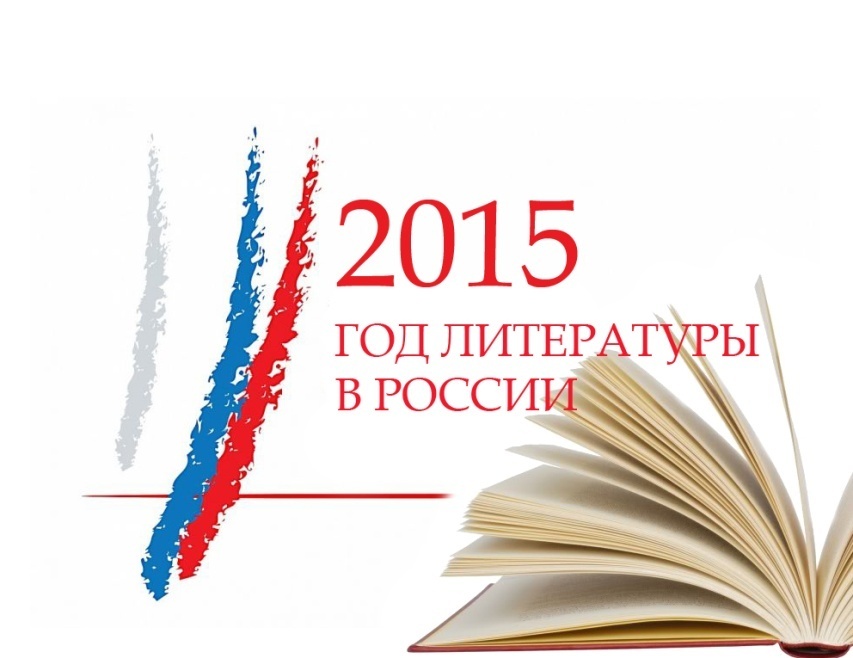  КРАТКАЯ  ИНФОРМАЦИЯ  О  РАБОТЕ  МКУК «Наурская ЦБС»                        Центральной Детской Библиотеки                          Наурского  муниципального района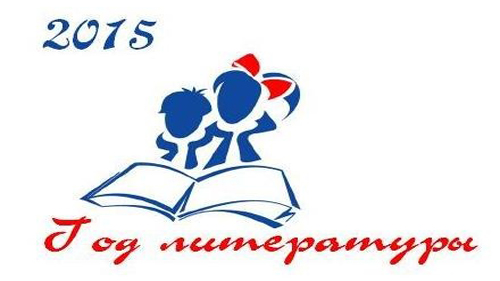                        Наурская центральная детская библиотека                                                       2015 г.                     Наурская центральная детская библиотекаЦентральная детская библиотека МКУК «Наурская ЦБС»  - является информационным, культурно- досуговым, образовательным учреждением, располагающим универсальным фондом документов по профилю своей деятельности и предоставляющее их во временное пользование детям и взрослым. Библиотека реализует права детей и подростков на свободный доступ к информации, приобщению к ценностям культуры, обеспечивает общедоступность  фонда и полноту информации о его состоянии.Центральная детская библиотека - методический, справочно-библиографический  и информационный центр по вопросам библиотечного обслуживания детей для библиотек централизованной библиотечной системы.Главная и неизменная задача нашего коллектива всегда является пропаганда своей библиотеки,  ее фондов, привлечения  новых читателей, укрепления ее престижа. Мы стремимся работать так, чтобы детская библиотека стала  уникальным местом сотрудничества ребенка и взрослого и приобщить подрастающее поколение к хорошей книге.Библиотека располагает просторным светлым помещением, читальным залом, где есть место для отдыха, где растет множество красивых комнатных цветов, висят библиотечные плакаты с правилами пользования библиотекой, правилами обращения с книгами, яркие, броские книжные выставки. Создавая такие комфортные условия для читателей, включая, сюда также удобный режим работы и атмосферу доброжелательности и уюта стремимся к расположению детей и руководителей детским чтением к посещению библиотеки и чтению литературы.Основная информация о библиотекеКатегория пользователейДети от рождения и до 14 лет, а также мы рады встретить в нашей библиотеке родителей, педагогов и воспитателейОсновные направления работыСправочно-библиографическое обслуживание пользователей. Формирование культуры чтения. 
Удовлетворение информационных потребностей жителей станицы Наурская, духовно-нравственное, патриотическое воспитание подрастающего поколения. 
Организация  досугаФонд библиотекиУниверсальный книжный фонд –20483экз.; периодические издания - 5экз, для детей  - 2 экз; электронные издания - 12экз.Основное содержание фондаДетская отраслевая и художественная литература, справочники, энциклопедии, материалы на электронных носителяхСправочно-поисковый аппаратАлфавитный каталог 
Систематический каталог 
Библиотека выполняет запросы читателей, используя возможности межбиблиотечного абонемента (МБА) и внутрисистемного обмена (ВСО).Услуги библиотекиВ нашей детской библиотеке читатели-дети могут:выбрать книгу, почитать её в читальном зале или взять домой;познакомиться с новыми газетами и журналами;получить информацию по различным сферам деятельности, досуга, образования;участвовать в проведении Недели детской и юношеской книги и других акциях по популяризации книги и чтения, встречах с писателями и поэтами, посещать занятия клубов по интересам, литературные праздники и викторины, принимать участие в конкурсах и социологических опросах;раскрывать творческие способности, участвовать в тематических конкурсах и выставках.Взрослые читатели могут:посетить со своими детьми любое мероприятие, проводимое в библиотеке;получить необходимую литературу по вопросам детского чтения, педагогики, образования;воспользоваться методическими пособиями для проведения литературных праздников и внеклассных мероприятий;получить квалифицированную консультацию по организации домашних семейных чтений и приобщению ребенка к чтению.Детская библиотека работает по трём библиотечным программам:«Вместе с книгой мы растём» (для дошкольников) - это система литературного воспитания детей с развитием творческого начала, пробуждением интереса и любви к книге и чтению, возрождение традиции семейных чтений;«От сердца к сердцу» – это система комплексных мероприятий, направленных на социальную адаптацию, создание условий для помощи в образовании детей, мотивированности к учебной деятельности, организации полезного досуга и пропаганды здорового образа жизни, возрождения традиций семейного чтения для детей с ограниченными возможностями здоровья, трудных подростков и их семей. 
«Книжная радуга» - это организация досуга детей в дни школьных каникул для гармоничного развития личности ребенка–читателя, знакомство с лучшими произведениями отечественной и мировой литературы, экологическое просвещение. Работа библиотечной программы «Книжная радуга» проходит под девизом «От фантазии к любознательности, от любознательности к эрудиции». Правила пользования детской библиотекойЧитатели-дети записываются в библиотеку по паспорту одного из родителей или законных представителей;Срок пользования книгами - 10 дней;При необходимости срок пользования книгами можно продлить;При утрате книгу можно заменить на новую книгу, равноценную по содержанию;НЕЛЬЗЯ - выносить без записи библиотечную книгу или журнал, находиться в помещении в верхней одежде, нарушать срок пользования книгами, нарушать правила общественного поведения;МОЖНО – пользоваться  книжным фондом библиотеки, справочно-библиографическим аппаратом: алфавитным и систематическим каталогами, систематической, краеведческой, методической картотеками статей, картотекой для руководителей детского чтения, получать консультации библиотекаря или библиографа, заказать книги по межбиблиотечному абонементу; копировать библиотечные документы.Структура библиотекиБиблиотека поделена на четыре зоны:- Младший абонемент- Старший абонемент- Читальный зал- КнигохранилищеАбонемент детской библиотеки поделен на возрастные зоны.Здесь представленыкнижные выставки, тематические подборки, справочный аппарат, разделители — важные ориентиры книжного мира абонемента. 
МЛАДШИЙ  АБОНЕМЕНТАбонемент для дошкольников и учащихся 1 – 4 классов
здесь постоянно действуют выставки: 
«В гостях у сказки» - для младших школьников
«Читайте детям, читайте вместе с детьми» - для детей и их родителей 
«Научи, страница, хорошо учиться» - методическая литература по развитию ребенка 
«Читаем, считаем, учимся, играем» - методическая литература по подготовке ребенка к школеСТАРШИЙ  АБОНЕМЕНТАбонемент для школьников среднего и старшего возраста, а также учителя, воспитатели, родители и другие категории читателей.Здесь постоянно действуют выставки:
«Чтение с увлечением» - для среднего и старшего школьного возраста 
«Ты учись, а мы поможем» - энциклопедическая литература 
«Новинки из книжной корзинки» - выставка-обзор новых поступлений«Край мой – гордость моя» - выставка краеведческой литературыОтдел абонементов обслуживает 860 читателей.Предоставляет в пользование около 15 000 экземпляров документов.Заведующий абонементом – Муртазалиев Тимур АхметовичЧИТАЛЬНЫЙ  ЗАЛФонд читального зала раскрывают выставки, посвященные календарным и памятным датам.Здесь постоянно действуют выставки:«Подвиг великий и вечный» - выставка к 70-летию Великой Победы  
«Юбилей писателя – праздник для читателя» - выставка книг писателей-юбиляров текущего года.«Семья – Ислам – Книга»  - выставка исламской  литературы«Уголок  дошкольника» - для детей дошкольного возрастаЧитальный зал предоставляет свой фонд всем читателям, которым он необходим в учебных, творческих, профессиональных целях и в часы досуга.В светлом и уютном помещении читального зала проходят тематические встречи,массовые мероприятия для читателей-детей.Посещая читальный зал, читатели получают не только знания, но и с пользой  проводят часы досуга.                    А также, читатели могут стать участниками:· Литературных игр и утренников по творчеству детских писателей· Недели детской и юношеской книги в дни весенних каникул· Цикла библиографических занятий «Школа нескучных уроков»· Декады первоклассников· Мероприятий для дошкольников· Конкурсно- игровых программ «Летние чтения»Организация досугаСотрудники библиотеки регулярно готовят и обновляют книжные выставки, проводят мероприятия к значимым датам и событиям, организуют для читателей конкурсы и акции.Стремясь соответствовать времени и читательским 
интересам, Библиотека в 2015 году проводила культурно- 
просветительскую и досуговую деятельность по следующим 
направлениям: 
·Обеспечение основных положений Послания 
Президента Российской Федерации. 
·Организация и проведение мероприятий в рамках: 
- Года литературы; 
- Празднования 70-летия Победы в Великой 
Отечественной войне;   
· Правовое воспитание. 
· Пропаганда здорового образа жизни. 
· Нравственно-эстетическое воспитание. 
· Экологическое воспитание. . Пропаганда литературы и чтенияОсновная цель в работе с детьми – формирование и удовлетворение потребностей детей в интеллектуальном и духовном росте, самопознании и самообразовании; приобщение детей к чтению, к мировой и национальной культуре; пропаганда ценности чтения и книги. Одной из приоритетных задач является формирование библиотеки как информационного центра, способного дать пользователю необходимую информацию в удобной и доступной для него форме, развить его информационную и читательскую культуру.Продвижению книги и чтения, развитию у подрастающего поколения позитивного отношения к чтению способствовали программы Недели детской книги и летнего чтения, различные мероприятия, конкурсы, акции, литературные праздники … .                           «Неделя детской книги» - всегда радостное событие для постоянных читателей, и для тех, кто впервые, в весенние каникулы приходит в библиотеку. В этом году неделя проходила под девизом «Читатель не кисни, на Книжной Радуге зависни». В библиотеке была оформлена книжная выставка «С книгой весело шагать»  и проведён обзор  этой выставки.  - В день открытия праздника, ребята совершили  исторический экскурс в «Историю Недели детской и юношеской книги», проводились литературные игры и викторины. -Активное участие ребята приняли в литературной игре «На Коньке-Горбунке по Сказочной Стране». Дети совершили увлекательное путешествие в мир сказок, где встретились с героями любимых книг, отвечали на вопросы викторины, угадывали героев сказок по описанию и отрывкам из произведений.                                                                                                           В день творчества, организованный 26. 03. дети-читатели своими руками делали закладки для книг, рисовали любимых героев книг, лепили из пластилина, реставрировали старые детские книжки.                                                                           В «День юного актёра» ребята показывали театрализацию сказок «Репка», «Под грибом», «Теремок»,                                                                                                                  В рамках Недели детской книги 21. 03. состоялся праздник детской поэзии «Радуга стихов».  В этот день  все читатели библиотеки не зависимо от возраста читали свои любимые стихи. К празднику была оформлена книжная выставка «Радуга стихов», где были представлены   книги самых любимых известных детских поэтов. Особое место занимали стихи А. Барто, потому что на празднике присутствовали дети дошкольники младшего возраста  и читали свои любимые стихи из раздела «Игрушки».                                 Организация летнего отдыха детей и подростков – традиционное направление деятельности  библиотек Наурского  района. Летом главная задача всех библиотек заключается в том, чтобы охватить содержательным отдыхом как можно больше детей, расширить их кругозор, научить творчеству общения, привить любовь к книге, бережному отношению к родному краю, к природе. Именно библиотека превращает летние каникулы ребят в увлекательное путешествие. Чтобы организовать летний отдых,  наша библиотека  тесно сотрудничает со школами, детскими садами, с домом культуры, с детским домом творчества.       В этом году Наурская центральная детская библиотека  работала по программе «Лето с книгой».        Цель программы – организовать летний досуг детей так, чтобы было интересно и полезно. А что может быть полезнее чтения? Летняя программа чтения – это литературные игры и игры-путешествия, уроки здоровья и экологии, викторины и конкурсы, веселые яркие праздники чтения.      За июнь – август  2015 года  библиотеку  посетило 5320 детей и подростков. Вновь записалось – 355  человек. Было выдано 7686 экземпляров   литературы.  Проведено около 40 массовых мероприятий, участниками которых стало 8675  человек. Оформлено  более 35  книжных  выставок  и тематических  полок. С первых дней школьных каникул к нам в гости приходят наши будущие читатели – дети дошкольных учреждений.  Не стало исключением и лето 2015. В этом году сотрудники библиотеки подготовили для юных читателей  много интересных встреч с книгой, экскурсий по библиотеке, интересно были организованы библиотечные уроки с участием литературных героев.                 В первый день лета, несмотря на то, что день занят и насыщен мероприятиями, встречи дошколят с книгой никогда не отменяются.             Презентация летней программы традиционно прошла 1 июня, в Международный день защиты детей, совместно со всеми организациями, работающими с детьми. В ходе праздничной  программы  в поддержку чтения в библиотеке прошёл литературный праздник «С книгой веселее жить». Дети приняли участие в литературных, игровых и музыкальных конкурсах и в летнем конкурсе рисунков на асфальте «Я рисую мир».      В помощь летнему чтению и для желающих поучаствовать в районном конкурсе«Летний марафон юбилеев» в Наурской детской библиотеке была проведена презентация книг«Поспешите к нам скорей, У книг сегодня – ЮБИЛЕЙ». Оформлены книжные выставки: «Летом отдыхай, но читать не забывай»«Книжный парад для дошколят»«Я познаю мир»«Вечно живая классика» Выполняя одну из своих приоритетных задач популяризации книги, работники библиотеки организовали и провели ряд интересных мероприятий и презентаций на разные темы. Хочется остановиться на более интересных мероприятиях, которые были проведены этим летом в детской библиотеке.       Патриотическое направление в деятельности библиотек занимает важное место. Любовь к  отечеству, патриотическое начало в сознании подрастающего поколения не возникает само по себе, оно прививается и воспитывается. Именно этому направлению были посвящены мероприятия, проводимые ко Дню России, Дню памяти и скорби и Дню Российского флага. Ко Дню независимости России в  детской библиотеке прошёл праздник-урок «Вместе мы – большая сила, вместе – мы страна Россия!»  В начале мероприятия ребята  прослушали гимн Российской Федерации. Далее библиотекарь Хаджиева Зарема коротко рассказала об истории возникновения праздника  России, а также о государственных символах: флаге, гербе, гимне.   В ходе мероприятия   читали  стихи о Родине,  звучали песни о родном крае. К этому мероприятию была подготовлена выставка с названьем «Если книгу прочитаешь, лучше Родину узнаешь». На мероприятии присутствовало 20 чел.        День 22 июня навсегда вошёл в нашу историю, как самый трагичный,  самый страшный для Отечества день. В этот день в детской библиотеке  прошёл  час  мужества «И жестока, и страшна, шла по Родине война», посвящённый Дню памяти и скорби. Мероприятие сопровождалось выставкой и обзором.  Для детей дошкольников и детей младшего школьного возраста были проведены громкие чтения рассказов книги  Льва Кассиля «Твои защитники».       В День государственного флага информировали своих читателей литературой при помощи оформления книжной выставки:  «Под символом славным могучей державы!», на которой  были представлены книги, статьи из периодической печати об истории государственного российского флага, его настоящем и прошлом, о значении  цветов на флаге. «Белый, синий, красный цвет – символ славы и побед», под таким названием прошёл урок-путешествие в подготовительной группе детского сада № 1.                 Работа по краеведению остаётся и в летний период одной из главных.        Краеведческая работа библиотеки проходила под эгидой юбилея, в рамках мероприятий, посвященных 80-летию Наурского района. В библиотеке прошли беседы, викторины,  часы информации  «Наш район как всё начиналось», «Люби и знай Наурский свой район». Для своих юных читателей  библиотека провела краеведческую  игру «Край, в котором живу и мечтаю», для членов клуба «Почемучка».      Все библиотеки  вместе со своими читателями приняли самое активное участие в районных конкурсах, посвящённых  юбилею района: творческий конкурс «Люби и знай, свой край родной». В конкурсе приняло более 40 человек. Награждение пройдёт  на торжественном  мероприятии «Ты цвети и процветай, наш родной Наурский край» в Центральной библиотеке, где будут  приглашены все участники принявшие участие в конкурсах. Победители  будут  награждены грамотами и памятными подарками.       Большое внимание в летний период центральная детская библиотека уделяла экологическому воспитанию детей.  Познакомить детей с экологией нашего края, и ее проблемами, призваны проводимые мероприятия по этой тематике: игра  «Экологический светофор»,  экологическая викторина «На лесной полянке». Читатели  библиотеки получили практические навыки в экологической игре «Путешествие в мир природы». Ребята познакомились с правилами поведения на природе, приняли активное участие в играх и конкурсах: «Нужные вещи в походе», «Собери рюкзак», «Лесная кухня», «Определи лекарственное растение», «Угадай гриб», по различным признакам определяли «Какая будет погода», решали «Экологические задачи».  Каждый год 6 июня, в день рождения великого поэта, Россия празднует Пушкинский день России. Эту традицию поддерживает и  наша библиотека, приглашая к себе, в гости своих читателей, воспитателей, учителей и родителей.Для наших маленьких читателей в этот день в детском саду была оформлена выставка – портрет великого поэта,  громкое чтение «Сказки о рыбаке и рыбке», «У Лукоморья дуб зелёный…». Дети рассматривали сказки А.С.Пушкина  «День юного сказочника» - громкое чтение сказок по ролям, где нужно было не просто с выражением прочитать слова, но и постараться передать образ героя, многие ребята продемонстрировали незаурядные актёрские способности. Был проведён литературный конкурс «Лучший образ» и присуждён приз «Зрительских симпатий», который заслуженно достался Хаджиеву Ильясу.  Завершилась  программа  викториной«Сказки Пушкина мы знаем. Все вопросы отгадаем!». Большинство ребят отлично справились с заданиями: «Угадай  сказки по отрывкам», «Чьи слова, кто их сказал?», «Из какой сказки названные предметы?», «Добавь число и назови сказку», «Сказочный кроссворд». Дети с удовольствием поучаствовали в мероприятиях, посвящённых русскому классику, окунулись  в волшебный мир его сказок.Так же библиотека в течение лета организовала цикл громких чтений,  посвященных  летнему марафону юбилеев. Ребята читали вслух понравившиеся отрывки из произведений юбиляров, а также  на протяжении всего лета велась работа с читателями по спискам литературы для внеклассного чтения. Был оформлен стенд «Прочтите летом» с рекомендательными списками литературы. Книжные выставки «На юбилей к писателю», «В гости приглашают книги», «…И кот ученый свои мне сказки говорит…» и др. литературная игра«Соображалки» по произведениям сказочников и писателей юбиляров: Г.Андерсен, Я.Гримм, П.Ершов, Г.Цыферов; час литературного чтения «Читаем рассказы любимых писателей»  для 7-10 лет,  присутствовало 13 человек;  литературная викторина к 105-летию со дня рождения Л.Кассиля, для 11-13 лет.           Не забыли библиотекари напомнить ребятам  о важности здорового образа жизни каждого человека -  провели  игровую программу «Путешествие в страну здоровья», посвящена здоровому образу жизни человека. В качестве примера был показан веселый мультик про Смешариков «Ежик и здоровье». Летом в детской библиотеке  постоянно работает раздел «Игротека»Раздел игротека включает в себя пазлы по книгам, которые нужно собрать и ответить на каверзный вопрос (15 пазлов), увлекательные кроссворды, которые можно разгадать, лишь внимательно прочитав книгу и хорошенько запомнив ее героев и содержание (10 кроссвордов), ребусы, в которых зашифрованы имена или ключевые слова из книг (10 ребусов). Раздел викторина содержит классические викторины, отвечая на вопросы которых можно проверить свое знание текста и посоревноваться в этом со своими друзьями (6 викторин), интересные задачки по содержанию прочитанных книг (6 задачек), а также головоломки-филворды (3 головоломки).  «Помнить все должны о том, что нельзя шутить с огнем!» - под таким названием в детской библиотеке прошла конкурсно-игровая  программа для воспитанников детского сада № 1 Дети познакомились с добрыми и злыми делами огня. Узнали, почему в древности люди поклонялись огню как божеству и как использовали огонь. Где сегодня работает огонь и как он помогает людям? Когда и при каких обстоятельствах огонь становится опасным для нас. Ответили на вопросы: «Огонь наш друг или враг? Как нужно вести себя при появлении дыма и пламени?». Две команды – «Искорки» и «Светлячки» – сразились между собой за звание «Лучший пожарный». На скорость одевали форму пожарного, спасали из огня жителей сказочного «Лукоморья». Вызывали пожарную команду, выбирались из задымленного помещения, находили пожароопасные предметы. Показав силу, скорость и ловкость, ребята отгадывали загадки, разбирали сложные пожарные ситуации, пели частушки на пожарную тематику. Итогом встречи стало закрепление противопожарных мер и правильного поведения на пожаре. Дети правильно отвечали на вопросы и предлагали выход из сложившейся ситуации. Это мероприятие посетили сотрудники МЧС Магомадов А. и  Бакаев А.. они пожелали  поблагодарили ребят за знания в пожарной безопасности и пожелали им расти сильными и здоровыми и быть осторожным с огнём. Летом в библиотеке организовали творческую площадку, где дети занимались рисованием, лепкой, изготовлением поделок из природного материала, настольными играми. Результатом этой работы стали выставки детского творчества в библиотеках. В целом летний период деятельности библиотеки по обслуживанию читателей-детей отличался стабильностью, был насыщенным и успешным.                                                                                     Программа летних чтений библиотеки актуальна и востребована в детской и педагогической среде. Все запланированные мероприятия пользовались спросом. В течение лета шла индивидуальная работа с каждым читателем (рекомендательные списки, подбор литературы, поиск и копирование малоформатных недостающих детских произведений), наблюдается сдвиг спроса в сторону малоизвестных или ранее не спрашиваемых произведений известных писателей. Летнее чтение : содействовало приобщению к чтению детьми лучших образцов литературы; способствовало развитию творческих интересов читателей; помогло детям и подросткам освоить произведения художественной литературы, входящей в школьную программу; привлекло в библиотеки потенциальных читателей - не читающих детей и подростков; расширило социальное партнерство библиотек.В связи с тем, что 2015 год это год литературы в центральной детской библиотеке было проведено много конкурсов. Одним из таких конкурсов важных в жизни детей, является конкурс «Живая классика». Он всегда проходит в преддверии Недели детской книги. В конкурсе принимают участие все школы Наурского района.Районный конкурс юных чтецов «Живая классика»   6 – 7 класс12 – марта в Центральной детской библиотеке  прошёл районный конкурс юных чтецов «Живая классика». Конкурс  был подготовлен и проведён совместно с районным отделом образования. Участие в конкурсе принимали все 14 школ Наурского района.На суд зрителей и жюри ребята  представили  произведения таких авторов, как Паустовский К., Пришвин М., Короленко К., Зощенко М., Чехов А.П., Андерсен Г., М. Твен и др… .  Все выступления детей были интересными, эмоциональными, творческими и артистичными.  Для определения победителя, жюри пришлось даже попросить двух конкурсантов повторить своё выступление.  В итоге победителем конкурса «Живая Классика – 2015» стала ученица  СОШ № 1 ст. Наурская -  Лабазанова Мадина.Второе место заняла ученица  СОШ  с. Рубежное  - Назырова Халимат,Третье место заняла  ученица СОШ № 1 ст. Наурская – Магомадова АнжелаПобедители конкурса были награждены дипломами и призами. А все участники конкурса получили памятные призы . Отчет подготовлен методистом по работе с детьми МКУК «Наурская ЦБС»  Махамхановой А.В.